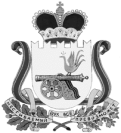 СОВЕТ ДЕПУТАТОВ ВЯЗЕМСКОГО ГОРОДСКОГО ПОСЕЛЕНИЯВЯЗЕМСКОГО РАЙОНА СМОЛЕНСКОЙ ОБЛАСТИРЕШЕНИЕот 21.01.2021  № 1О создании рабочей группы по взаимодействию с муниципальным волонтерским штабомРуководствуясь статьей 22 Устава Вяземского городского поселения Вяземского района Смоленской области, Совет депутатов Вяземского городского поселения Вяземского района Смоленской областиРЕШИЛ:1. Создать рабочую группу по взаимодействию с муниципальным волонтерским штабом Вяземского района в составе:Григорьев Александр Аркадьевич – Глава муниципального образования Вяземского городского поселения Вяземского района Смоленской области;Данилов Антон Александрович - депутат Совета депутатов Вяземского городского поселения Вяземского района Смоленской области;Мимангалиева Галина Ивановна – депутат Совета депутатов Вяземского городского поселения Вяземского района Смоленской области;Шематонов Алексей Григорьевич – депутат Совета депутатов Вяземского городского поселения Вяземского района Смоленской области.2. Рабочей группе до 10 февраля 2021 года определить направления совместной работы Совета депутатов Вяземского городского поселения Вяземского района Смоленской области и муниципального волонтерского штаба Вяземского района.3. В срок до 1 марта 2021 года закрепить ответственных из числа депутатов Совета депутатов Вяземского городского поселения Вяземского района Смоленской области за формирование плана работы и реализацию совместных проектов.4. Рабочей группе до 1 августа 2021 года проинформировать депутатов Совета депутатов Вяземского городского поселения Вяземского района Смоленской области о результатах работы. 5. Опубликовать настоящее решение в газете «Мой город - Вязьма» и разместить на официальном сайте «Мой город – Вязьма.ru» (MGORV.RU).Глава муниципального образованияВяземского городского поселения     Вяземского района Смоленской области                                            А.А. Григорьев 